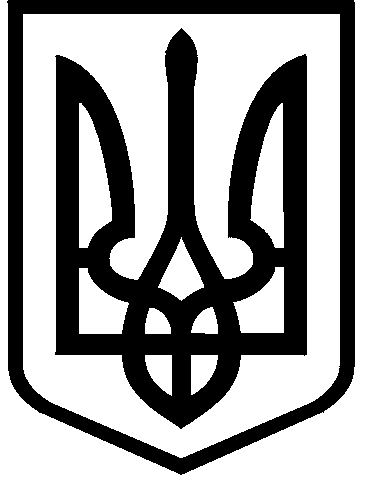 КИЇВСЬКА МІСЬКА РАДАII сесія IX скликанняРІШЕННЯ____________№_______________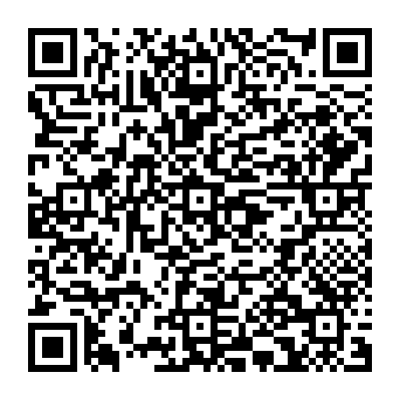 	Відповідно до статей 9, 791, 83, 186 Земельного кодексу України, статті 56 Закону України «Про землеустрій», пункту 34 частини першої статті 26 Закону України «Про місцеве самоврядування в Україні», враховуючи рішення Київської міської ради від 13 липня 2023 року № 6999/7040 «Про затвердження технічної документації із землеустрою щодо поділу та об’єднання земельних ділянок (щодо поділу земельної ділянки комунальної власності територіальної громади міста Києва, наданої в оренду Акціонерному товариству «Український центр обслуговування пасажирів на залізничному транспорті України» для експлуатації та обслуговування адміністративно-господарських будівель та готелю «Експрес» на бульв. Тараса Шевченка, 38/40, 38/40а у Шевченківському районі м. Києва кадастровий номер: 8000000000:88:196:0205)», розглянувши технічну документацію із землеустрою щодо поділу земельної ділянки та заяву ТОВАРИСТВА З ОБМЕЖЕНОЮ ВІДПОВІДАЛЬНІСТЮ «УКРАЇНСЬКИЙ ЦЕНТР ОБСЛУГОВУВАННЯ ПАСАЖИРІВ НА ЗАЛІЗНИЧНОМУ ТРАНСПОРТІ УКРАЇНИ» від 02 грудня 2023 року № 50014-008088266-031-05, Київська міська радаВИРІШИЛА:1. Затвердити технічну документацію із землеустрою щодо поділу та об’єднання земельних ділянок (щодо поділу земельної ділянки комунальної власності територіальної громади міста Києва, що перебуває у фактичному користуванні Товариства з обмеженою відповідальністю «Український центр обслуговування пасажирів на залізничному транспорті України» для будівництва та обслуговування об’єктів туристичної інфраструктури та закладів громадського харчування на бульв. Тараса Шевченка, 38/40, 38/40а у Шевченківському районі м. Києва кадастровий номер: 8000000000:88:196:0007) (категорія земель – землі житлової та громадської забудови; код виду цільового призначення – 03.08), якою передбачено формування трьох земельних ділянок, а саме:- площею 0,2630 га (кадастровий номер 8000000000:88:196:0050);- площею 0,0057 га (кадастровий номер 8000000000:88:196:0047);- площею 0,0061 га (кадастровий номер 8000000000:88:196:0046), справа            № 577140918.2. Унести зміни до рішення Київської міської ради від 13 липня 2023 року № 6999/7040 «Про затвердження технічної документації із землеустрою щодо поділу та об’єднання земельних ділянок (щодо поділу земельної ділянки комунальної власності територіальної громади міста Києва, наданої в оренду Акціонерному товариству «Український центр обслуговування пасажирів на залізничному транспорті України» для експлуатації та обслуговування адміністративно-господарських будівель та готелю «Експрес» на бульв. Тараса Шевченка, 38/40, 38/40а у Шевченківському районі м. Києва кадастровий номер: 8000000000:88:196:0205)», а саме:  у пункті 2 рішення слова та цифри «(кадастровий номер 8000000000:88:196:0007) площею 0,2748 га» замінити словами та цифрами «(кадастровий номер 8000000000:​88:196:0050) площею 0,2630 га».3.	Привести договір № 11 від 29 вересня 2023 року про оплату авансового внеску в рахунок оплати ціни земельної ділянки, розташованої на бульв. Тараса Шевченка, 38/40, 38/40а у Шевченківському районі м. Києва, укладений між Київською міською радою та Товариством з обмеженою відповідальністю «Український центр обслуговування пасажирів на залізничному транспорті України», у відповідність до цього рішення.4. Контроль за виконанням цього рішення покласти на постійну комісію Київської міської ради з питань архітектури, містопланування та земельних відносин.ПОДАННЯ:ПОГОДЖЕНО:Про затвердження технічної документації із землеустрою щодо поділу земельної ділянки (кадастровий номер 8000000000:88:196:0007) на бульв. Тараса Шевченка, 38/40, 38/40а у Шевченківському районі міста Києва та внесення змін до рішення Київської міської ради від 13 липня 2023 року         № 6999/7040Київський міський головаВіталій КЛИЧКОЗаступник голови Київської міської державної адміністраціїз питань здійснення самоврядних повноваженьПетро ОЛЕНИЧДиректор Департаменту земельних ресурсіввиконавчого органу Київської міської ради (Київської міської державної адміністрації)Валентина ПЕЛИХНачальник юридичного управління Департаменту земельних ресурсіввиконавчого органу Київської міської ради(Київської міської державної адміністрації)Дмитро РАДЗІЄВСЬКИЙПостійна комісія Київської міської ради з питань архітектури, містопланування та земельних відносинГоловаМихайло ТЕРЕНТЬЄВСекретарЮрій ФЕДОРЕНКОНачальник управління правового забезпечення діяльності Київської міської радиВалентина ПОЛОЖИШНИК